Sunday June 19				                                                     Divine Office Week 4OUR LADY OF LOURDES AND SAINT CECILIAParish Administrator: Mgr Francis JamiesonLandline: 01258 452051 Mobile: 07826 732493Hospital RC Chaplains:Dorchester:  Fr Barry Hallett 01305 255198; Poole: Deacon Declan McConville 01202 442167 Newsletter:  newsletterblandfordcatholics@yahoo.co.ukWebsite:  blandfordcatholics.orgPlymouth Diocesan Trust Registered Charity No. 213227Please keep in your prayers:  Lynette Phillips;  Leander;  Sandra, Teresa and Tom’s niece, who has a brain tumour;  Father Tom and all at the Care Home where he is chaplain; and all families of those suffering at this time.MASS INFORMATION CORRECT AT TIME OF PUBLISHING BUT MAY BE SUBJECT TO CHANGE AT SHORT NOTICETWELFTH  WEEK IN ORDINARY TIME C2Saturday June 18  9.30am EF MASS  5.30pm VIGIL MASS OF SUNDAYSunday June 19  9.00am HOLY MASS   CORPUS CHRISTIMonday June 20  9.10am Morning Prayers  9.30am HOLY MASS    St AlbanTuesday June 21 NO MASS   St Aloysius Gonzaga (Mem)Wednesday June 22  9.10am Morning Prayers  9.30am HOLY MASS  St John Fisher and St Thomas More, Martyrs (FEAST)Thursday June 16 23  THE NATIVITY OF ST JOHN THE BAPTIST (SOL) (transferred)9.10am Morning Prayers  9.30am HOLY MASS  Friday June 24  9.10am Morning Prayers  9.30am HOLY MASS  THE MOST HOLY HEART OF JESUS (SOL) followed by BenedictionSaturday June  25  The Immaculate Heart of Mary 9.30am EF MASS  5.30pm VIGIL MASS OF SUNDAYSunday June 26  9.00am HOLY MASS    13th Sunday in Ordinary TimeThis week-end, 18-19 June the Solemnity of Corpus Christi, the Body and Blood of Christ, will be celebrated.  On Sunday morning, if the weather is good enough, we shall celebrate Mass in the garden without music, and then process into church for Adoration and Benediction. THE OBLIGATION TO ATTEND SUNDAY MASS HAS BEEN REINSTATED BY THE  BISHOPS OF ENGLAND AND WALESPLEASE PRAY FOR the repose of the soul of Lisa Hoghton, who died last weekend, and for her family. Lisa will be brought into church at 5pm on Monday, June 27th.  A Requiem Mass will be celebrated on Tuesday 28th June at 10.30 in the morning.16TH JULY 2022 - VOCATIONS TO PRIESTHOOD - DAY OF REFLECTION.  Have you ever asked the question 'Is God calling me to Priesthood, Diaconate, or to the Religious life ?'.  This 'Day of Reflection' for men will be held on Saturday 16th July 2022 from 10:00 to 16:00 at Holy Trinity church, Dorchester.		For further information and to register for the event, please contact Fr Jacek Kostuch on Jacek.Kostuch@prcdtr.org.uk or speak to your Parish Priest by 11th July 2022 at the latest.RESTORED LIVES AT HOME:  The course is taking place across 8 consecutive Monday evenings starting on the 9th May 2022.  When booking ask for the Bournemouth course led by Roger and Jackie Carr-Jones. https://www.restoredlives.org/online_course_relationship_breakdownVISIT TO RAVENNA: Monday, 17 April-Saturday, 22 April 2023    The small town of Ravenna was for a while the capital of the Roman Empire in the west.  It was the seat of the Ostrogoth, Theodoric, and then became part of the western Roman empire.  It is in Ravenna that we can see the development of the Christian faith and how certain heresies led to it having two cathedrals.  Ravenna’s surviving collection of early Christian churches and mosaics are without parallel in Christendom.  We shall be able to see how those Christians showed their faith in the church buildings and their decoration.	If you are interested in joining, please contact Penny Wallis, pennywallis@durweston.org.uk WEEKLY OFFERINGS - Amended totals for 29 May £287.35, 5 June £305.37, 12 June £239.60  Thank you to everyone who contributed.  WORLD DAY OF COMMUNICATIONS  -  £274.20  Thank you.With blessings on every one of our parish familyFather Francis  PILGRIMAGE TO THE HOLY LAND – MAY 2023 – Fr. John Rice and Fr. Guy de Gaynesford will be leading a ten day pilgrimage to the Holy Land from 16th - 25th May next year. The cost is £1,389 per person, and this includes: return flight from London Heathrow to Tel Aviv with El Al • 6 nights in Bethlehem Star Hotel, 3* or similar standard • 3 nights in Astoria Tiberias 3* or of similar standard • half board (dinner and breakfast) • entrance fees as per itinerary • transfers between airport and hotel • executive coach for touring • professional local guide • boat ride on the Sea of Galilee • taxis to the summit of Mt Tabor to the Church of Transfiguration • personalised luggage label and badge • hymn booklet and prayer booklet • headsets for touring • check-in luggage 23kg +hand carry • ATOL protection contribution includes half board. For further details and itinerary Tel. 01793 881166 / 07515 819700. ANY OTHER BUSINESS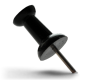 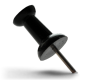 LOST PROPERTY - We don't usually mention this in the newsletter but an item has been found on church premises.  It is a small stone possibly from a piece of jewellery.  Please check your rings etc and speak to Fr Francis if you think it may belong to you.  Ruth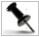 BLANDFORD WELCOME GROUP – our next fund-raising event will be a concert by Palida, a much-loved acapella choir from Shaftesbury, who will be presenting a programme of music starting at 7.30pm on Friday 01 July at St. Nicholas’ Church, Durweston. Tickets are £10 for adults, £5 for children and will be available after the weekend Masses for the next 2 Sundays. The concert covers a wide range of musical styles from jazz through madrigals and contemporary music. It promises to be an enjoyable evening in a convivial environment, with wine and nibbles. Anthony Reed  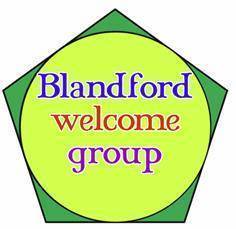 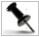 GREAT BIG DIOCESAN QUIZ  REMINDER –  We’re looking for parishes to join us on Friday,1 July 2022 at 7.30pm.  If you would like to register an interest to take part or would like to discuss the quiz in more detail, please email vicki.dunstone@prcdtr.org.uk - all materials will be supplied by CCSP –  forwarded by Father Francis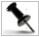 CARER NEEDED  We have an elderly gentleman living locally in the parish who needs a full-time attendant.  If you can help or you know of someone who you can recommend, please speak to Father Francis.SCHOOL TRANSPORT GRANT - We apply each year to the Diocese for a grant, to assist parishioners in the travel costs of sending their child/children to a local Catholic School.  Would any parent who is sending their child to a local Catholic School within the Diocese of Plymouth for the forthcoming school year September 2022 - July 2023 and has not received an application form please speak to Fr Francis, Ruth 452283 or email ruthhiscock@cbeeches.co.uk.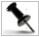 	Also if you wish to know more about the scheme please do not hesitate to contact me. Ruth, Parish TreasurerWe welcome contributions to this newsletter from parishioners - please send in links to websites, hard copy, email pictures, prose or poetry, whether to inform or to entertain..… "The crosses with which our path through life is strewn associate us with Jesus in the mystery of His crucifixion."- John Eudes (contributed by Avis)*****************************************************"A member of the American 'rapture' cult has prophesied that the world will end this week*, and the elect, living and dead, will be whisked off to Heaven, while the rest of us will be left here with the Anti-Christ to contend with, possibly condemned to watch The Last Temptation [of Christ] until the millennium comes about.  I see myself in Marks and Spencer's with the sky rent overhead and one or two of my fellow shoppers disappearing through the roof, while there is a mild disturbance in the local cemetery."- Alice Thomas Ellis, Home Life Four      *written in 1989(contributed by Avis)********************************************************Hymn for Feast of the Birthday of St John the BaptistGod called great prophets to foretellThe coming of His Son;The greatest, called before his birth,Was John, the chosen one.John searched in solitude for ChristAnd knew Him when He came.He showed the world the Lamb of GodAnd hailed Him in our name.That lonely voice cried out the truth,Derided and denied.As witness to the law of GodHis mighty martyr died.We praise you, Trinity in One,The light of unknown ways,The hope of all who search for you,Whose love fills all our days.(contributed by Hilary)******************"O holy Mary, into your safe keeping I entrust my soul and body, this day, every day, and on the day of my death.  Through your holy intercession, may all my actions be ordered according to your will and that of your Divine Son." - St Aloysius Gonzaga (contributed by Hilary)